คู่มือสำหรับประชาชนสำนักปลัดคู่มือสำหรับประชาชน  สำนักปลัดองค์การบริหารส่วนตำบลแก่งเสี้ยน                    วันจันทร์ ถึง วันศุกร์ ตั้งแต่เวลา 8.30 – 16.30 น.
โทรศัพท์ : 034-510797  ต่อ 103    
เว็บไซด์ : www.kaengsian.go.th                                                                                                 
             	             ตามพระราชบัญญัติข้อมูลข่าวสารของราชการ พ.ศ.2540 ได้กำหนดให้หน่วยงานของรัฐ รวบรวม   ข้อมูลข่าวสารของทางราชการ เหตุผลหรือเจตนารมณ์ของการมีกฎหมายข้อมูลข่าวสารของราชการนั้น ก็โดยเห็นว่าในระบอบประชาธิปไตย  การให้ประชาชนมีโอกาสกว้างขวางในการได้รับข้อมูลข่าวสารเกี่ยวกับการดำเนินงานต่างๆ ของรัฐเป็นสิ่งที่จำเป็นเพื่อที่ประชาชนจะได้สามารถแสดงความคิดเห็นและใช้สิทธิทางการเมืองได้โดยถูกต้องตรงตามความเป็นจริงอันจะเป็นการส่งเสริม        ให้มีรัฐบาลที่มีการบริหารที่มีประสิทธิภาพ โปร่งใส และเป็นไปเพื่อประชาชนมากขึ้น 	๑. เขียนแบบฟอร์มขอข้อมูลข่าวสาร 			สำนักปลัดองค์การบริหารส่วนตำบลแก่งเสี้ยน ได้ที่ศูนย์ข้อมูลข่าวสารองค์การบริหารส่วนตำบลแก่งเสี้ยน ๒. เจ้าหน้าที่ดำเนินการแจ้งให้ผู้บังคับบัญชาทราบ  ( 15 นาที )
 ๓. เจ้าหน้าที่ดำเนินการให้ข้อมูลข่าวสารแก่ผู้ที่ขอรับ
   (หมายเหตุ) กรณีเป็นข้อมูลทั่วไปเกี่ยวกับเทศบาลองค์การบริหารส่วนตำบลวังด้ง สามารถดาวโหลด จากเว็บไซด์      www.kaengsian.go.th ไม่เกิน ๑ ชั่วโมง นับตั้งแต่ได้รับคำขอข้อมูลข่าวสาร๑. แบบฟอร์มขอข้อมูลข่าวสาร (สามารถรับได้ที่สำนักปลัดปลัดองค์การบริหารส่วนตำบลแก่งเสี้ยน) ๒. บัตรประจำตัวประชาชน  ไม่มีค่าธรรมเนียมกรณีเจ้าหน้าที่ อบต. ไม่ดำเนินการให้ข้อมูลข่าวสารแก่ผู้มาขอรับ สามารถร้องเรียน ได้ที่
โทรศัพท์ : 034-510797  ต่อ 103 (ปลัด อบต.)   
เว็บไซด์ : www.kaengsian.go.thแบบขอข้อมูลข่าวสารของทางราชการเรียน  	นายกองค์การบริหารส่วนตำบลแก่งเสี้ยน	1. ด้วยข้าพเจ้า    นาย     นาง    น.ส. ชื่อ.................................นามสกุล....................................................อายุ ................. ปี  อาชีพ         รับราชการ       นักการเมือง       ประกอบธุรกิจ        รับจ้าง              อื่น ๆ (ระบุ)........................... อยู่บ้านเลขที่...............หมู่ที่..............ซอย.................ถนน........................................ตำบล......................อำเภอ..............................จังหวัด....................................รหัสไปรษณีย์ ......................................... เบอร์โทรศัพท์ ..................................โทรสาร.................................................................................................................. 	2.  ข้อมูลข่าวสารของราชการ    เรื่อง  ..........................................................................................................    เพื่อ           	           ขอตรวจดู                  ขอสำเนาที่มีผู้รับรอง          				           ขอค้นคว้า                  ขอสำเนา		         (ลงชื่อ)..........................................................ผู้ยื่นคำขอ                                                            (........................................................)สำหรับเจ้าหน้าที่กรอกเท่านั้นเรียน   	นายกองค์การบริหารส่วนตำบลแก่งเสี้ยนเห็นควรดำเนินการให้ไม่อาจดำเนินการให้ได้ เพราะ .........................................................................................................................(ลงชื่อ )...................................................... เจ้าหน้าที่(..........................................................)คำสั่งอนุมัติไม่อนุมัติ(ลงชื่อ)......................................................ผู้อนุมัติ(......................................................)คู่มือสำหรับประชาชนสำนักปลัดองค์การบริหารส่วนตำบลแก่งเสี้ยน                          วันจันทร์ ถึง วันศุกร์ ทุกวัน  8.30 – 16.30 น.
โทรศัพท์ : 034-510797 ต่อ  103  โทรสาร 034-510524 
เว็บไซด์ : www.kaengsian.go.th
                        พระราชกฤษฎีกาว่าด้วยหลักเกณฑ์และวิธีการบริหารกิจการบ้านเมืองที่ดี พ.ศ. ๒๕๔๖  ได้กำหนดแนวทางปฏิบัติราชการ มุ่งให้เกิดประโยชน์สุขแก่ประชาชน โดยยึดประชาชนเป็น ศูนย์กลาง  เพื่อตอบสนองความต้องการของประชาชน ให้เกิดความผาสุก และความเป็นอยู่ที่ดีของ ประชาชน เกิดผลสัมฤทธิ์ต่องานบริการมีประสิทธิภาพและเกิดความคุ้มค่าในการให้บริการ ไม่มี ขั้นตอนปฏิบัติงานเกินความจำเป็น มีการปรับปรุงภารกิจให้ทันต่อสถานการณ์ ประชาชนได้รับการ  อำนวยความสะดวก และได้รับการตอบสนองความต้องการ และมีการประเมินผลการให้บริการ สม่ำเสมอ องค์การบริหารส่วนตำบลแก่งเสี้ยน จึงได้จัดตั้งศูนย์รับเรื่องราวร้องทุกข์                 ให้คำปรึกษารับเรื่องปัญหาความต้องการ และข้อเสนอแนะของประชาชน เพื่ออำนวยความสะดวก และช่วยลดช่องทางในการบริการแก่ประชาชน สำนักปลัดองค์การบริหารส่วนตำบลแก่งเสี้ยน ขั้นตอนการดำเนินงานศูนย์รับเรื่องร้องทุกข์1. กรอกแบบฟอร์มบันทึกข้อร้องเรียน โดยมีรายละเอียด คือ ชื่อ – สกุล ผู้ร้องเรียน ที่อยู่ หมายเลข ติดต่อกลับ  เรื่องร้องเรียน  และสถานที่เกิดเหตุ2. เจ้าหน้าที่ดำเนินการแจ้งผู้บังคับบัญชาทราบ ( ๑ ชั่วโมง )3. แจ้งหน่วยงานที่รับผิดชอบ ตรวจสอบดำเนินการ ( ๑ ชั่วโมง )๔. หน่วยงานที่รับผิดชอบ ดำเนินการแก้ไขปัญหาแล้วเสร็จ ภายใน 7 วันทำการระยะเวลาดำเนินการแล้วเสร็จ ไม่เกิน ๗ วันทำการ เอกสารหลักฐานที่ต้องใช้
   ๑. แบบฟอร์มร้องเรียนร้องทุกข์  (สามารถรับได้ที่ ศูนย์รับเรื่องร้องทุกข์ อบต.แก่งเสี้ยน)
   ๒. สำเนาบัตรประจำตัวประชาชน
   ๓. สำเนาทะเบียนบ้านไม่มีค่าธรรมเนียมกรณีเกินเวลาที่กำหนด สามารถติดต่อได้ที่ ศูนย์รับเรื่องราวร้องทุกข์   ณ  สำนักปลัดองค์การบริหารส่วนตำบล     แก่งเสี้ยน  หรือโทร 034-51079  ต่อ 103  www.kaengsian.go.thแบบรับเรื่องราวร้องทุกข์เขียนที่ศูนย์รับเรื่องร้องทุกข์องค์การบริหารส่วนตำบลแก่งเสี้ยน        วันที่...........เดือน..............................พ.ศ. 25................เรื่อง	.........................................................................................................	เรียน	นายก อบต. แก่งเสี้ยน1. ข้าพเจ้า .....................................................บ้านเลขที่ ............... หมู่ที่...........ถนน...............................ตำบล/แขวง ..........................  อำเภอ/เขต ..............................  จังหวัด................................................... รหัสไปรษณีย์…………….…….....โทร / โทรสาร ……………………………………………………………………………………………..…..2. สาระสำคัญ  เรื่องร้องทุกข์ ........................................................................................................................................................................................................................................................................................................................................................................................................................................................................................................................................................................................................................................................................................................................................................................................................................................................................................................................................................................................................................................................................................................................................................................................................................................................................................................................................................................................................................................................................................................................3. วัตถุประสงค์/ความต้องการ ให้ช่วยเหลือ....................................................................................................................................................................................................................................................................................................................................................................................................................................................4. แจ้งเรื่องร้องทุกข์ โดย	           แจ้งด้วยตัวเอง           แจ้งทางโทรศัพท์หมายเลข...................................     		 ลงชื่อ.................................................... ผู้แจ้ง	 ลงชื่อ................................................ ผู้รับแจ้ง           	      (...................................................)                     (................................................)                                    	องค์การบริหารส่วนตำบลแก่งเสี้ยน พิจารณาแล้ว เห็นควรส่งเรื่องให้.....................................................ตรวจสอบข้อเท็จจริง และพิจารณาดำเนินการตามอำนาจหน้าที่		จึงเรียนมาเพื่อโปรดทราบและพิจารณาดำเนินการต่อไปคู่มือสำหรับประชาชน	ราษฎรที่อาศัยในเขตพื้นที่ตำบลแก่งเสี้ยน	สำนักปลัดองค์การบริหารส่วนตำบลแก่งเสี้ยน              ทุกวัน ไม่เว้นวันหยุดราชการ          งานป้องกันและบรรเทาสาธารณภัย  	โทรศัพท์ : 034-510797   ต่อ   103           เว็บไซด์ : www.kaengsian.go.th                                                                                                                การจัดบริการสาธารณะเป็นภารกิจสำคัญที่องค์กรปกครองส่วนท้องถิ่น ต้องดำเนินการทั้งตามอำนาจหน้าที่และที่ได้รับถ่ายโอนจากส่วนราชการต่างๆซึ่งตามพระราชบัญญัติสภาตำบลและองค์การบริหารส่วนตำบลพ.ศ.2537 มาตรา 67 และพระราบบัญญัติกำหนดแผนและขั้นตอนการกระจายอำนาจให้แก่องค์กรปกครองส่วนท้องถิ่น พ.ศ.2542 กำหนดให้องค์กรปกครองส่วนท้องถิ่น มีอำนาจหน้าที่ในการดำเนินการป้องกันและบรรเทาสาธารณภัยที่เกิดขึ้นในเบื้องต้น เช่น อุทกภัย วาตภัย  อัคคีภัย แผ่นดินไหว ตลอดจนภัยอื่นๆที่เกิดขึ้นไม่ว่าจะเกิดจากธรรมชาติหรือมีผู้ทำให้เกิดขึ้น ซึ่งล้วนเป็นความเสียหายที่เกิดขึ้นต่อชีวิตและทรัพย์สินของประชาชน ซึ่งท้องถิ่นจะต้องดำเนินการให้ความช่วยเหลือแก่ประชาชนโดยเร็ว	1.ประชาชนยื่นคำร้องขอความช่วยเหลือ/                           สำนักปลัดองค์การบริหารส่วนตำบลแก่งเสี้ยน/   ต่อเจ้าหน้าที่                                                           งานป้องกันและบรรเทาสาธารณภัย2.เจ้าหน้าที่เสนอเรื่องต่อผู้บังคับบัญชา	3.มอบหมายเจ้าหน้าที่เพื่อออกตรวจสอบ/ดำเนินการแก้ไขปัญหา			ตามข้อร้องเรียน /คำร้องขอความช่วยเหลือพร้อมทั้งรายงานผลการแก้ไขปัญหาให้ผู้บังคับบัญชาทราบตามลำดับชั้น4.ดำเนินการแก้ไขปัญหาให้ผู้ยื่นคำร้องขอความช่วยเหลือ	ภายใน 1  วันทำการ  นับตั้งแต่วันที่เจ้าหน้าที่ได้คำร้องขอหนังสือรับรองอาคารพร้อมด้วยเอกสารที่เกี่ยวข้องถูกต้อง  ครบถ้วน           1.แบบฟอร์มคำร้อง      				          จำนวน		1	ฉบับ	2.สำเนาบัตรประชาชน					จำนวน		1 	ฉบับ	3.สำเนาทะเบียนบ้าน					จำนวน		1 	ฉบับ	ไม่มีค่าธรรมเนียม	สามารถติดต่อเพื่อยื่นคำขอหนังสือรับรองอาคาร  ได้ที่   สำนักปลัดองค์การบริหารส่วนตำบลแก่งเสี้ยนอำเภอเมือง  จังหวัดกาญจนบุรี  โทรศัพท์  034-510797 ต่อ 103  เว็บไซต์  www.kaengsian.go.thแบบคำร้องขอรับความช่วยเหลือของผู้ประสบภัยเขียนที่...............................................................................วันที่ ........ เดือน....................... พ.ศ......................เรื่อง .......................................................................เรียน   นายกองค์การบริหารส่วนตำบลแก่งเสี้ยน 		ด้วยข้าพเจ้า (นาย/นาง/น.ส.).........................................นามสกุล.................................หน่วยงาน.............................................................................อยู่บ้านเลขที่.....................หมู่ที่ ...................ตำบล.........................................อำเภอ..........................................จังหวัด.................................................หมายเลขโทรศัพท์................................................ได้รับความเดือดร้อนจากเหตุการณ์           อุทกภัย              วาตภัย             อัคคีภัย        ภัยแล้ง            ภัยหนาว                  แผ่นดินไหวและอาคารถล่ม            อื่นๆ ระบุ..............................................................................     ความรุนแรงและลักษณะของภัย	         เล็กน้อย               ปานกลาง                  มากเกิดภัย เมื่อวันที่             เดือน                          พ.ศ.                     เวลา...............................................	ทั้งนี้ ข้าพเจ้าขอความอนุเคราะห์จากองค์การบริหารส่วนตำบลแก่งเสี้ยน  ดำเนินการให้ความช่วยเหลือและบรรเทาปัญหาความเดือดร้อนในเบื้องต้น ต่อไป	จึงเรียนมาเพื่อโปรดพิจารณา        ขอแสดงความนับถือ                                   	                  (ลงชื่อ) .......................................................  		               (................................................................)                                    ผู้ประสบภัยเรียน   นายกองค์การบริหารส่วนตำบลแก่งเสี้ยนเพื่อโปรดพิจารณาและสั่งการ....................................................			คำสั่ง………………………………………………………………............................................................(ลงชื่อ)ส.ต.ท..................................................... 		(ลงชื่อ).....................................................                   ( เสน่ห์   ดำดี )  		                                ( นายสมชาย  ฟักทอง )    ปลัดองค์การบริหารส่วนตำบลแก่งเสี้ยน                       นายกองค์การบริหารส่วนตำบลแก่งเสี้ยน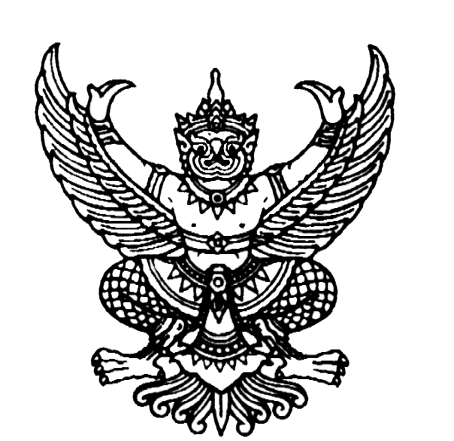 บันทึกที่ทำการองค์การบริหารส่วนตำบลแก่งเสี้ยน						วันที่............เดือน..................................พ.ศ.......................เรื่อง......................................................................	ข้าพเจ้า............................................................เกิดวันที่.............เดือน..............................พ.ศ.....................อายุ..............ปี อาชีพ..........................สัญชาติ.................ชื่อบิดา...............................ชื่อมารดา.............................อยู่บ้านเลขที่.................หมู่บ้าน..................................ตำบล.................อำเภอ.................จังหวัด.............................	ขอให้ถ้อยคำต่อ.................................................ตำแหน่ง............................................ด้วยความจริง ดังนี้ เมื่อวันที่...............เดือน............................................พ.ศ...........................เวลา...........................น.ได้เกิดเหตุ.........................................ทำให้  ที่อยู่อาศัย     โรงเรือนเลี้ยงสัตว์     โรงเรือนเก็บพืชผลทางการเกษตรของข้าพเจ้าได้รัยความเสียหาย   บางส่วน   ทั้งหลัง  มีรายละเอียด ดังนี้ ที่อยู่อาศัย					        	กว้าง.................เมตร ยาว................เมตรหลังคามุงด้วยกระเบื้อง สังกะสี จาก หญ้าคา 	จำนวน..............แผ่น เป็นเงิน...................บาทเสา   ไม้   ปูนซีเมนต์			        	จำนวน..............ต้น   เป็นเงิน...................บาทฝาบ้าน   ไม้กระดาน   อิฐ			        	จำนวน.............แผ่น   เป็นเงิน..................บาทไม้เครื่องบน   ไม้จริง   ไม้ไผ่	                  	จำนวน.............ตัว/ลำ เป็นเงิน.................บาทไม้คานล่าง					        	จำนวน.............ตัว/ลำ เป็นเงิน.................บาทพื้นบ้าน   ไม้กระดาน   ปูนซีเมนต์	                  	จำนวน..............แผ่น เป็นเงิน....................บาทไม้ขนาด1.5 นิ้ว x 3 นิ้ว x..............ศอก/เมตร	       	 จำนวน..............ตัว  เป็นเงิน.....................บาทไม้ขนาด1.5 นิ้ว x 4 นิ้ว x..............ศอก/เมตร	       	 จำนวน..............ตัว  เป็นเงิน....................บาทไม้ขนาด1.5 นิ้ว x 5 นิ้ว x..............ศอก/เมตร               	จำนวน...............ตัว  เป็นเงิน.....................บาทเครื่องครัว........................................................                	จำนวน...............ชิ้น  เป็นเงิน....................บาทเครื่องนอน.......................................................                    จำนวน..............ชิ้น   เป็นเงิน....................บาทสิ่งของอื่นๆ..............................................................................................................................................รวมเป็นเงินทั้งสิ้น.......................................บาท   (....................................................................................)ข้าพเจ้าขอรับรองว่า รายการสิ่งของดังกล่าวข้างต้นได้รับความเสียหายจริง จึงใคร่ขอรับการช่วยเหลือจากทางราชการต่อไปด้วย ข้าพเจ้าจึงลงลายมือชื่อไว้เป็นหลักฐาน(ลงชื่อ).................................................ผู้ประสบภัย	ลงชื่อ.............................................ผู้บันทึกปากคำ                                                       (................................................)                       (............................................)(ลงชื่อ)................................................พยาน		ลงชื่อ...........................................พยาน                                                   (...............................................)                        (..............................................)                                                                                                                                               คู่มือสำหรับประชาชนสำนักปลัดองค์การบริหารส่วนตำบลแก่งเสี้ยน                      วันจันทร์ ถึง วันศุกร์ ทุกวัน  8.30 – 16.30 น.
โทรศัพท์ : 034- 510797 ต่อ  103   โทรสาร 034-510524
เว็บไซด์ : www.kaengsian.go.th                                                                พระราชกฤษฎีกาว่าด้วยหลักเกณฑ์และวิธีการบริหารกิจการบ้านเมืองที่ดี พ.ศ. ๒๕๔๖  ได้กำหนดแนวทางปฏิบัติราชการ มุ่งให้เกิดประโยชน์สุขแก่ประชาชน โดยยึดประชาชนเป็น ศูนย์กลาง เพื่อตอบสนองความต้องการของประชาชน ให้เกิดความผาสุก และความเป็นอยู่ที่ดีของ ประชาชน เกิดผลสัมฤทธิ์ต่องานบริการมีประสิทธิภาพและเกิดความคุ้มค่าในการให้บริการ ไม่มี ขั้นตอนปฏิบัติงานเกินความจำเป็น มีการปรับปรุงภารกิจให้ทันต่อสถานการณ์ ประชาชนได้รับการ  อำนวยความสะดวก และได้รับการตอบสนองความต้องการ และมีการประเมินผลการให้บริการ สม่ำเสมอองค์การบริหารส่วนตำบลแก่งเสี้ยน จึงได้ดำเนินภารกิจให้บริการน้ำในการอุปโภคบริโภค ประชาชนโดยนำรถบรรทุกน้ำออกช่วยเหลือบรรเทาปัญหาความเดือดร้อนให้กับแก่ประชาชนในตำบล ที่ประสบปัญหาขาดแคลนน้ำ ซึ่งระบบประปาหมู่บ้านยังไม่ครอบคลุมทั่วถึง ระบบประปาหมู่บ้านขัดข้องชั่วคราวอยู่ระหว่างการซ่อมแซมรวมถึงถังน้ำกลางประจำหมู่บ้าน 1. ประชาชนยื่นแบบฟอร์มคำร้อง			                   สำนักปลัดองค์การบริหารส่วนตำบลแก่งเสี้ยน/
2. เจ้าหน้าที่ดำเนินการแจ้งผู้บังคับบัญชาทราบ (10 นาที )           งานป้องกันและบรรเทาสาธารณภัย3. หน่วยงานที่รับผิดชอบ ดำเนินการแล้วเสร็จ ภายใน 1 ชั่วโมงระยะเวลาดำเนินการแล้วเสร็จ ภายใน 1 ชั่วโมง แบบฟอร์มขอสนับสนุนน้ำอุปโภค-บริโภค  (สามารถรับได้ที่ สำนักปลัด อบต.แก่งเสี้ยน)สำเนาบัตรประชาชน    ไม่มีค่าธรรมเนียม           กรณีเกินเวลาที่กำหนด สามารถติดต่อได้ที่ สำนักปลัดองค์การบริหารส่วนตำบลแก่งเสี้ยนหรือโทร       034-510797  ต่อ  103   www.kaengsian.go.thแบบขอรับการสนับสนุนน้ำอุปโภค-บริโภค  เขียนที่...............................................วันที่............เดือน............................พ.ศ................ข้าพเจ้า นาย/นาง/นางสาว............................................................บ้านเลขที่..................................  หมู่ที่.................ตำบล....................................อำเภอ.........................................จังหวัด...............................................มีความประสงค์ขอรับบริการน้ำเพื่อ อุปโภค (น้ำใช้)  จำนวน..............เที่ยว  บริโภค  (น้ำดื่ม)  จำนวน...............เที่ยว	ลงชื่อ................................................. ผู้ยื่นคำร้อง	ลงชื่อ................................................. ผู้รับคำร้อง     	      (...................................................)		       (...............................................)ลงชื่อ ส.ต.ท.................................................. ผู้อนุมัติ(เสน่ห์  ดำดี)ปลัดองค์การบริหารส่วนตำบลปฏิบัติราชการแทนนายกองค์การบริหารส่วนตำบลแก่งเสี้ยน..................................................................................................................................................................รายการแจกจ่ายน้ำให้ราษฎรในเขตตำบลแก่งเสี้ยน  อำเภอเมือง ฯ จังหวัดกาญจนบุรี(ลงชื่อ).............................................................ผู้ส่งน้ำ       				       (............................................................)คู่มือสำหรับประชาชนสำนักปลัดองค์การบริหารส่วนตำบลแก่งเสี้ยน                          วันจันทร์ ถึง วันศุกร์ ทุกวัน  8.30 – 16.30 น.
โทรศัพท์ : 034-510797  ต่อ  103   โทรสาร  034-510524
เว็บไซด์ : www.kaengsian.go.th                                                     
        การจัดบริการสาธารณะเป็นภารกิจสำคัญที่องค์กรปกครองส่วนท้องถิ่น ต้องดำเนินการทั้งตามอำนาจหน้าที่และที่ได้รับถ่ายโอนจากส่วนราชการต่างๆซึ่งตามพระราชบัญญัติสภาตำบลและองค์การบริหารส่วนตำบลพ.ศ.2537 มาตรา 67(3) และพระราบบัญญัติกำหนดแผนและขั้นตอนการกระจายอำนาจให้แก่องค์กรปกครองส่วนท้องถิ่น พ.ศ.2542 มาตรา 16(19)กำหนดให้องค์กรปกครองส่วนท้องถิ่น มีอำนาจและหน้าที่ในการดำเนินการป้องกันและและระงับโรคติดต่อ การสนับสนุนบริการด้านสาธารณสุข เพื่อส่งเสริมและดูแลสุขภาวะของประชนในท้องถิ่นให้ดียิ่งขึ้น  1. ประชาชน/หน่วยงานยื่นคำร้อง 	                       สำนักปลัดองค์การบริหารส่วนตำบลแก่งเสี้ยน     2. เจ้าหน้าที่ดำเนินการแจ้งผู้บังคับบัญชาทราบ ( ๑0 นาที )     3. หน่วยงานที่รับผิดชอบ ดำเนินการแก้ไขปัญหาแล้วเสร็จ ภายใน 1 ชั่วโมง      ระยะเวลาดำเนินการแล้วเสร็จ ไม่เกิน 1 ชั่วโมง     ๑. แบบฟอร์มคำร้อง  (สามารถรับได้ที่ สำนักปลัด อบต.)
    ๒. สำเนาบัตรประจำตัวประชาชน
ไม่มีค่าธรรมเนียมกรณีเกินเวลาที่กำหนด สามารถติดต่อได้ที่ สำนักปลัดองค์การบริหารส่วนตำบลแก่งเสี้ยน  หรือโทร 034-510797แบบขอสนับสนุนพ่นหมอกควันป้องกันไข้เลือดออก (กรณีเกิดโรค)ที่ทำการองค์การบริหารส่วนตำบลแก่งเสี้ยนตำบลแก่งเสี้ยน  อำเภอเมือง จังหวัดกาญจนบุรีวันที่ ......... เดือน ...................... พ.ศ. ..............เรื่อง  	ขอสนับสนุนพ่นหมอกควันเพื่อควบคุมป้องกันโรคไข้เลือดออกเรียน	นายกองค์การบริหารส่วนตำบลแก่งเสี้ยนด้วยข้าพเจ้า(นาย/นาง/นางสาว) ......................................... นามสกุล................................อายุ.................................ปีอยู่บ้านเลขที่/หน่วยงาน ..........................หมู่ที่..........ตำบล..............อำเภอ..................จังหวัด......................................หมายเลขโทรศัพท์ที่สามารถติดต่อ ....................................................มีความประสงค์ขอสนับสนุนพ่นหมอกควันเพื่อควบคุมป้องกันโรคไข้เลือดออกในเขตหมู่บ้าน ......................................หมู่ที่............ตำบล........................อำเภอ.....................จังหวัด.............................โดยขอสนับสนุนเครื่องมือและอุปกรณ์จากองค์การบริหารส่วนตำบลวังด้ง    ดังนี้เครื่องพ่นหมอกควัน  	จำนวน ........................ เครื่องน้ำมันดีเซล  		จำนวน ........................ ลิตรน้ำมันเบนซิน 		จำนวน ........................ ลิตรน้ำยาเคมี  		จำนวน ........................ ลิตรเจ้าหน้าที่		จำนวน..........................คน(ลงชื่อ) ............................................................ ผู้ยื่นคำขอ(....................................................)(ลงชื่อ) ส.ต.ท ................................................... ผู้อนุมัติ             (เสน่ห์    ดำดี)    ปลัดองค์การบริหารส่วนตำบลปฏิบัติราชการแทนนายกองค์การบริหารส่วนตำบลแก่งเสี้ยน    วันที่............เดือน.................................พ.ศ..................คู่มือสำหรับประชาชนสำนักปลัด อบต./งานพัฒนาชุมชน                                วันจันทร์  ถึง วันศุกร์ เวลา 08.30 – 16.30.00  น.                                                      โทรสาร. 034-510797  ต่อ  103                            โทร. 034-510524                           www.kaengsian.go.th  หลักเกณฑ์การขึ้นทะเบียนรับเบี้ยยังชีพผู้สูงอายุ องค์การบริหารส่วนตำบลแก่งเสี้ยน รับขึ้นทะเบียนทุกเดือนพฤศจิกายนของทุกปี (ตั้งแต่วันที่ 1 – 30 พฤศจิกายน ของทุกปี)  ในวันและเวลาราชการคุณสมบัติของผู้มีสิทธิรับเบี้ยยังชีพผู้สูงอายุ1. สัญชาติไทย
2. มีอายุ 59 ปีบริบูรณ์ขึ้นไป (ในกรณีที่ทะเบียนราษฎร์ระบุเฉพาะปีเกิด ให้ถือว่าบุคคลนั้นเกิดวันที่  1  มกราคม   ของปีนั้น  เช่น  เกิด พ.ศ. 2497 ให้ถือว่าเกิดวันที่ 1 มกราคม 2493. มีภูมิลำเนาอยู่ในเขตเทศบาลตำบลแก่งเสี้ยน    4. ไม่เป็นผู้ที่ได้รับสวัสดิการหรือสิทธิประโยชน์อื่นใดจากหน่วยงานของรัฐ รัฐวิสาหกิจ หรือเทศบาล อบต. ได้แก่ ผู้รับเงินบำนาญ เบี้ยหวัด บำนาญพิเศษ หรือเงินอื่นใดในลักษณะเดียวกัน ผู้สูงอายุที่อยู่ในสถานสงเคราะห์ของรัฐหรือองค์กรปกครองส่วนท้องถิ่น ผู้ที่ได้รับเงินเดือน ค่าตอบแทน รายได้ประจำ หรือผลประโยชน์ตอบแทนอย่างอื่นที่รัฐหรือเทศบาล อบต.  จัดให้เป็นประจำ ยกเว้นผู้พิการและผู้ป่วยเอดส์ตามระเบียบกรณีผู้อื่นยื่นเอกสารแทน           สามารถยื่นเอกสารแทนผู้สูงอายุได้ และหากผู้สูงอายุมีความประสงค์โอนเงินเข้าบัญชีผู้อื่น ต้องมีหนังสือมอบอำนาจ ตัวจริงพร้อมสำเนาบัตรประชาชนและทะเบียนบ้านของผู้รับมอบอำนาจ อย่างละ 1 ชุดผู้สูงอายุที่ขึ้นทะเบียนไว้ ตั้งแต่วันที่ 1- 30 พฤศจิกายน ของทุกปี จะได้รับเงินเบี้ยยังชีพ เริ่มตั้งแต่เดือนตุลาคม     ของปีถัดไป (ไม่มีการจ่ายย้อนหลัง)หลักเกณฑ์การรับเงินแบ่งตามอายุ ดังนี้     ปัจจุบันได้จ่ายแบบขั้นบันได 
     อายุ 60 -69 ปี จะได้รับ 600 บาท
     อายุ 70 -79 ปี จะได้รับ 700 บาท
     อายุ 80 -89 ปี จะได้รับ 800 บาท
     อายุ 90 ปีขึ้นไป จะได้รับ 1,000 บาทหมายเหตุ ในกรณีผู้สูงอายุที่มีสิทธิรับเงินเบี้ยยังชีพผู้สูงอายุย้ายทะเบียนบ้านให้เทศบาล หรือ อบต.ที่เคยจ่ายเบี้ยยังชีพผู้สูงอายุเดิมยังคงจ่ายเบี้ยยังชีพผู้สูงอายุตนกว่าจะสิ้นสุดปีงบประมาณนั้น คือเดือนกันยายน หากมีความประสงค์จะรับเบี้ยยังชีพกับเทศบาล หรือ อบต. แห่งใหม่ ต้องไปจดทะเบียนเพื่อขอรับเบี้ยยังชีพที่เทศบาลหรือ อบต.แห่งใหม่ ภายในวันที่ 1 -30 พฤศจิกายนของทุกปี และเริ่มรับเงินที่ใหม่ในเดือนตุลาคม ของปีถัดไปผู้รับทะเบียนยื่นเอกสารขอรับใบลงทะเบียน              1. งานพัฒนาชุมชน/สำนักปลัด อบต.เจ้าหน้าที่รับเอกสารและตรวจสอบข้อมูลเช็คสถานะเอกสารที่ได้รับว่าตรงตามหลักเกณฑ์หรือไม่รับลงทะเบียนผู้รับบริการเจ้าหน้าที่ผู้รับลงทะเบียนเซ็นรับรองความถูกต้องฉีกเอกสารแนบท้ายเพื่อยืนยันว่าขึ้นทะเบียนแล้ว ใช้เวลาทั้งสิ้น 30  วัน1. สำเนาบัตรประจำตัวประชาชน จำนวน 1 ชุด2. สำเนาทะเบียนบ้าน จำนวน 1 ชุด3. สำเนาสมุดบัญชี ธกส. จำนวน 1 ชุด4.การยื่นคำขอรับการสงเคราะห์5.สามารถยื่นเอกสารได้ด้วยตนเองหรือมอบอำนาจให้ผู้อื่นแทนได้ไม่เสียค่าธรรมเนียมถ้าการให้บริการไม่เป็นไปตามข้อตกลงที่ระบุข้างต้นสามารถติดต่อเพื่อร้องเรียนได้ที่ สำนักงาน อบต.แก่งเสี้ยน  โทร. 034- 510797  ต่อ 103แบบคำขอลงทะเบียนรับเงินเบี้ยยังชีพผู้สูงอายุ ประจำปีงบประมาณ พ.ศ.................ข้อมูลผู้สูงอายุ							เขียนที่..........................................................................						 	วันที่................เดือน....................................พ.ศ.................		ด้วยข้าพเจ้า (นาย/นาง/นางสาว)  ชื่อ......................................................นามสกุล...................................................เกิดวันที่.................เดือน......................................พ.ศ.................อายุ.......................ปี      สัญชาติ..........................................................มีชื่ออยู่ในสำเนาทะเบียนเลขที่.........................หมู่ที่..................ตรอก/ซอย..........................................ถนน.............................................ตำบล/แขวง....................................................อำเภอ/เขต.........................................................จังหวัด......................................................รหัสไปรษณีย์..................................................โทรศัพท์.........................................................หมายเลขบัตรประจำตัวประชาชนของผู้สูงอายุที่ยื่นคำขอ    ----สถานภาพสมรส        โสด      สมรส      หม้าย      หย่าร้าง      แยกกันอยู่     อื่น ๆ......................................รายได้ต่อเดือน................................................บาท    อาชีพ........................................................ข้อมูลทั่วไป : สถานภาพการรับสวัสดิการภาครัฐ  ไม่ได้รับการสงเคราะห์เบี้ยยังชีพ	        ได้รับการสงเคราะห์เบี้ยยังชีพผู้ป่วยเอดส์      ได้รับการสงเคราะห์เบี้ยความพิการ        ย้ายภูมิลำเนาเข้ามาอยู่ใหม่ เมื่อวันที่.............เดือน............................พ.ศ..............		มีความประสงค์ขอรับเงินเบี้ยยังชีพผู้สูงอายุ  ประจำปีงบประมาณ  พ.ศ............  โดยวิธีดังต่อไปนี้  (เลือก  1  วิธี)  รับเงินสดด้วยตัวเอง		                 รับเงินสดโดยบุคคลที่ได้รับมอบอำนาจจากผู้มีสิทธิ  โอนเข้าบัญชีเงินฝากธนาคารในนามผู้มีสิทธิ       โอนเข้าบัญชีเงินฝากธนาคารในนามบุคคลที่ได้รับมอบอำนาจจากผู้มีสิทธิพร้อมแนบเอกสาร  ดังนี้  สำเนาบัตรประจำตัวประชาชน  หรือสำเนาบัตรอื่นที่ออกโดยหน่วยงานของรัฐที่มีรูปถ่าย     สำเนาทะเบียนบ้าน  สำเนาสมุดบัญชีเงินฝากธนาคาร (ในกรณีผู้ขอรับเงินเบี้ยยังชีพผู้สูงอายุ  ประสงค์ขอรับเงินเบี้ยยังชีพผู้สูงอายุผ่านธนาคาร)  หนังสือมอบอำนาจ พร้อมสำเนาบัตรประจำตัวประชาชนของผู้มอบอำนาจและผู้รับมอบอำนาจ 		“ข้าพเจ้าขอรับรองว่าข้าพเจ้าเป็นผู้มีคุณสมบัติครบถ้วน  ไม่ได้เป็นผู้รับบำนาญ เบี้ยหวัด บำนาญพิเศษ บำเหน็จรายเดือน หรือสวัสดิการเป็นรายเดือนจากหน่วยงานของรัฐ  รัฐวิสาหกิจ  หรือองค์กรปกครองส่วนท้องถิ่น  และขอรับรองว่าข้อความดังกล่าวข้างต้นเป็นความจริงทุกประการ”              (ลงชื่อ)…............................................................                  (ลงชื่อ)….....................................................เจ้าหน้าที่ผู้รับลงทะเบียน                      (...........................................................)		            (......................................................)                       ผู้ยื่นคำขอ/ผู้รับมอบอำนาจยื่นคำขอ                                  เจ้าหน้าที่ผู้รับลงทะเบียนหมายเหตุ  ให้ขีดฆ่าข้อความที่ไม่ต้องการออก และทำเครื่องหมาย  ในช่อง    หน้าข้อความที่ต้องการ- 2 -    ตัดตามรอยเส้นประ  ให้ผู้สูงอายุที่ยื่นคำขอลงทะเบียนเก็บไว้                                                                                                                                                       ยื่นแบบคำขอลงทะเบียนเมื่อวันที่...............เดือนพฤศจิกายน  พ.ศ.........................                             การลงทะเบียนครั้งนี้  เพื่อขอรับเงินเบี้ยยังชีพผู้สูงอายุ  ประจำปีงบประมาณ พ.ศ.............     โดยจะได้รับเงินเบี้ยยังชีพผู้สูงอายุ  ตั้งแต่เดือนตุลาคม        ถึงเดือนกันยายน         ในอัตราแบบขั้นบันได ภายในวันที่ 10 ของทุกเดือน  กรณีผู้สูงอายุย้ายภูมิลำเนาไปอยู่ที่อื่น ( ตั้งแต่วันที่ 1 ธันวาคม ถึงวันที่  30 พฤศจิกายน      )  จะต้องไปลงทะเบียนยื่นคำขอรับเงินเบี้ยยังชีพผู้สูงอายุ ณ ที่องค์กรปกครองส่วนท้องถิ่น          แห่งใหม่  ภายในเดือนพฤศจิกายน ............................ ทั้งนี้เพื่อเป็นการรักษาสิทธิให้ต่อเนื่องคู่มือสำหรับประชาชน สำนักปลัด อบต.แก่งเสี้ยน/งานพัฒนาชุมชน โทร. 034-510797  ต่อ  103                                วันจันทร์  ถึง วันศุกร์ เวลา 08.30-16.30 น.
 โทรสาร. 034-510524                                          www.kaengsian.go.th                                                                                                                                                                                                       หลักเกณฑ์การขึ้นทะเบียนรับเบี้ยความพิการ องค์การบริหารส่วนตำบลแก่งเสี้ยนรับขึ้นทะเบียนทุกเดือนพฤศจิกายนของทุกปี (ตั้งแต่วันที่ 1 – 30 พฤศจิกายน ของทุกปี) ในวันและเวลาราชการคุณสมบัติของผู้มีสิทธิได้รับเงินเบี้ยความพิการ                1.  สัญชาติไทย                2.  มีบัตรประจำตัวคนพิการ                3.  มีชื่ออยู่ในทะเบียนราษฎร์ในเขตตำบลแก่งเสี้ยน                4.  ไม่เป็นบุคคลซึ่งอยู่ในความอุปการะของสถานสงเคราะห์ของรัฐ               5. ในกรณีผู้พิการเป็นผู้ซึ่งต้องขังหรือจำคุกอยู่ในเรือนจำ ทัณฑสถาน หรือสถานคุมขังของกรมราชทัณฑ์ หรือเป็นผู้ซึ่งถูกควบคุมอยู่ในสถานพินิจและและคุ้มครองเด็กและเยาวชน หรือศูนย์ฝึกและอบรมเด็กและเยาวชน ให้ไปลงทะเบียนและยื่นคำขอรับเบี้ยความพิการต่อผู้บังคับบัญชาการ หรือผู้อำนวยการตามสถานที่ที่อยู่                ผู้พิการที่ขึ้นทะเบียนไว้ ตั้งแต่วันที่ 1- 30 พฤศจิกายน ของทุกปี จะได้รับเงินเบี้ยความพิการ เริ่มตั้งแต่เดือนตุลาคม ของปีถัดไป (ไม่มีการจ่ายย้อนหลัง)ผู้รับทะเบียนยื่นเอกสารขอรับใบลงทะเบียน              1. สำนักปลัด อบต.แก่งเสี้ยน/งานพัฒนาชุมชนเจ้าหน้าที่รับเอกสารและตรวจสอบข้อมูลเช็คสถานะเอกสารที่ได้รับว่าตรงตามหลักเกณฑ์หรือไม่รับลงทะเบียนผู้รับบริการเจ้าหน้าที่ผู้รับลงทะเบียนเซ็นรับรองความถูกต้องฉีกเอกสารแนบท้ายเพื่อยืนยันว่าขึ้นทะเบียนแล้ว ใช้เวลาทั้งสิ้น 30  วัน1. สำเนาบัตรประจำตัวประชาชน จำนวน 1 ชุด2. สำเนาทะเบียนบ้าน จำนวน 1 ชุด3. สำเนาสมุดบัญชี ธกส. จำนวน 1 ชุด4. การยื่นคำขอรับการสงเคราะห์สามารถยื่นเอกสารได้ด้วยตนเองหรือมอบอำนาจให้ผู้อื่นแทนได้   หลักฐานสำหรับผู้อื่นที่มายื่นแทน          1. สำเนาบัตรประจำตัวประชาชน             จำนวน  1  ชุด          2. สำเนาทะเบียนบ้าน                          จำนวน  1  ชุด          3. หนังสือมอบอำนาจ                           จำนวน  1  ชุดไม่เสียค่าธรรมเนียม
ถ้าการให้บริการไม่เป็นไปตามข้อตกลงที่ระบุข้างต้นสามารถติดต่อเพื่อร้องเรียนได้ที่สำนักงานองค์การบริหารส่วนตำบลแก่งเสี้ยน  โทร. 034- 510797  ต่อ 103www.kaengsian.go.thแบบคำขอขึ้นทะเบียนรับเงินเบี้ยความพิการ ประจำปีงบประมาณ พ.ศ.............ข้อมูลคนพิการ								เขียนที่.........................................................................						 	วันที่.............เดือน...........................................พ.ศ.....................		คำนำหน้านาม   เด็กชาย   เด็กหญิง   นาย   นาง   นางสาว   อื่น ๆ (ระบุ)..........................                 ชื่อ..........................................................นามสกุล...........................................................เกิดวันที่.............เดือน...............................พ.ศ............อายุ.................ปี       สัญชาติ.................................................มีชื่ออยู่ในสำเนาทะเบียนเลขที่.........................หมู่ที่....................ตรอก/ซอย..............................................................ถนน.............................................ตำบล/แขวง...........................................อำเภอ/เขต................................................จังหวัด.........................................รหัสไปรษณีย์.........................................โทรศัพท์....................................................หมายเลขบัตรประจำตัวประชาชนของคนพิการที่ยื่นคำขอ    ----ประเภทความพิการ		  ความพิการทางการมองเห็น			  ความพิการทางสติปัญญา                              	  ความพิการทางการได้ยินหรือสื่อความหมาย  	  ความพิการทางการเรียนรู้  ความพิการทางการเคลื่อนไหวหรือทางกาย    	  ความพิการทางออทิสติก  ความพิการทางจิตใจหรือพฤติกรรม  สถานภาพสมรส             โสด      สมรส      หม้าย      หย่าร้าง      แยกกันอยู่     อื่น ๆ..............................บุคคลอ้างอิงที่สามารถติดต่อได้.....................................................................................โทรศัพท์...........................................................ข้อมูลทั่วไป : สถานภาพการรับสวัสดิการภาครัฐ   ยังไม่เคยได้รับเบี้ยยังชีพ     เคยได้รับ (ย้ายภูมิลำเนา) เข้ามาอยู่ใหม่                    เมื่อ..............................................................................  ได้รับเงินเบี้ยยังชีพผู้สูงอายุ     ได้รับการสงเคราะห์เบี้ยยังชีพผู้ป่วยเอดส์      อื่น ๆ (ระบุ)..............................................                   มีอาชีพ  (ระบุ)....................................................................   รายได้ต่อเดือน (ระบุ)...........................................................(บาท)              		มีความประสงค์ขอรับเงินเบี้ยความพิการ  ประจำปีงบประมาณ  พ.ศ...............  โดยวิธีดังต่อไปนี้(เลือก 1 วิธี)  รับเงินสดด้วยตัวเอง		                 รับเงินสดโดยบุคคลที่ได้รับมอบอำนาจจากผู้มีสิทธิ/ผู้ดูแล  โอนเข้าบัญชีเงินฝากธนาคารในนามผู้มีสิทธิ       โอนเข้าบัญชีเงินฝากธนาคารในนามบุคคลที่ได้รับมอบอำนาจจากผู้มีสิทธิ/ผู้ดูแลธนาคาร ..............................................สาขา................................................   เลขที่บัญชี  ---พร้อมแนบเอกสาร  ดังนี้  สำเนาบัตรประจำตัวคนพิการ 		  สำเนาทะเบียนบ้าน  สำเนาสมุดบัญชีเงินฝากธนาคาร (ในกรณีผู้ขอรับเงินเบี้ยความพิการประสงค์ขอรับเงินผ่านธนาคาร)  หนังสือมอบอำนาจพร้อมสำเนาบัตรประจำตัวประชาชนของผู้มอบอำนาจ ผู้ดูแลคนพิการ และผู้รับมอบอำนาจ (ในกรณียื่นคำขอฯ แทน)		ข้าพเจ้าขอรับรองว่าข้าพเจ้าเป็นผู้มีคุณสมบัติครบถ้วนและข้อความดังกล่าวข้างต้นเป็นความจริงทุกประการ  (ลงชื่อ)…..........................................................ผู้ยื่นคำขอ         (ลงชื่อ)….....................................................เจ้าหน้าที่ผู้รับจดทะเบียน          (............................................................)		             (........................................................)                                                                          ตำแหน่ง.............................................................หมายเหตุ  ให้ขีดฆ่าข้อความที่ไม่ต้องการออก  และทำเครื่องหมาย    ในช่อง   หน้าข้อความที่ต้องการคู่มือสำหรับประชาชน  สำนักปลัด อบต.แก่งเสี้ยน/งานพัฒนาชุมชน           วันจันทร์  ถึง วันศุกร์  ตั้งแต่เวลา 08.30 – 16.30.00  น.                                                   โทรสาร. 034-510797                              โทร. 034-510524 www.kaengsian.go.th          การจัดบริการสาธารณะเป็นภารกิจสำคัญที่องค์กรปกครองส่วนท้องถิ่น ต้องดำเนินการทั้งตามอำนาจหน้าที่และที่ได้รับถ่ายโอนจากส่วนราชการต่างๆซึ่งตามพระราชบัญญัติสภาตำบลและองค์การบริหารส่วนตำบลพ.ศ.2537 มาตรา 67(6) และพระราบบัญญัติกำหนดแผนและขั้นตอนการกระจายอำนาจให้แก่องค์กรปกครองส่วนท้องถิ่น พ.ศ.2542 มาตรา 16(10) กำหนดให้องค์กรปกครองส่วนท้องถิ่น มีอำนาจและหน้าที่ในการดำเนินการสังคมสงเคราะห์ และการพัฒนาคุณภาพเด็ก สตรี คนชรา คนพิการและผู้ด้อยโอกาส ให้ได้รับความคุ้มครองที่เท่าเทียมกัน ตามหลักสิทธิมนุษยชน และการมีสิทธิได้รับสิ่งอำนวยความสะดวกอันเป็นสาธารณะของประชนในท้องถิ่นประชาชนยื่นเอกสารแบบคำขอ                           1. งานพัฒนาชุมชน/สำนักปลัด อบต.แก่งเสี้ยนเจ้าหน้าที่รับและตรวจสอบความถูกต้องเอกสารเจ้าหน้าที่ส่งเรื่องต่อสำนักงานพัฒนาสังคมและความมั่นคงของมนุษย์จังหวัดกาญจนบุรี ใช้ระยะเวลาดำเนินการ  ๑  วัน1. สำเนาบัตรประจำตัวประชาชน จำนวน 1 ชุด2. สำเนาทะเบียนบ้าน จำนวน 1 ชุด3. รูปถ่าย ขนาด ๑ นิ้ว จำนวน ๒ รูป4. ใบรับรองเป็นผู้พิการจากแพทย์      ไม่เสียค่าธรรมเนียม    ถ้าการให้บริการไม่เป็นไปตามข้อตกลงที่ระบุข้างต้นสามารถติดต่อเพื่อร้องเรียนได้ที่     สำนักงาน อบต.แก่งเสี้ยน  โทร. 034- 510524  ต่อ 103    www.kaengsian.go.th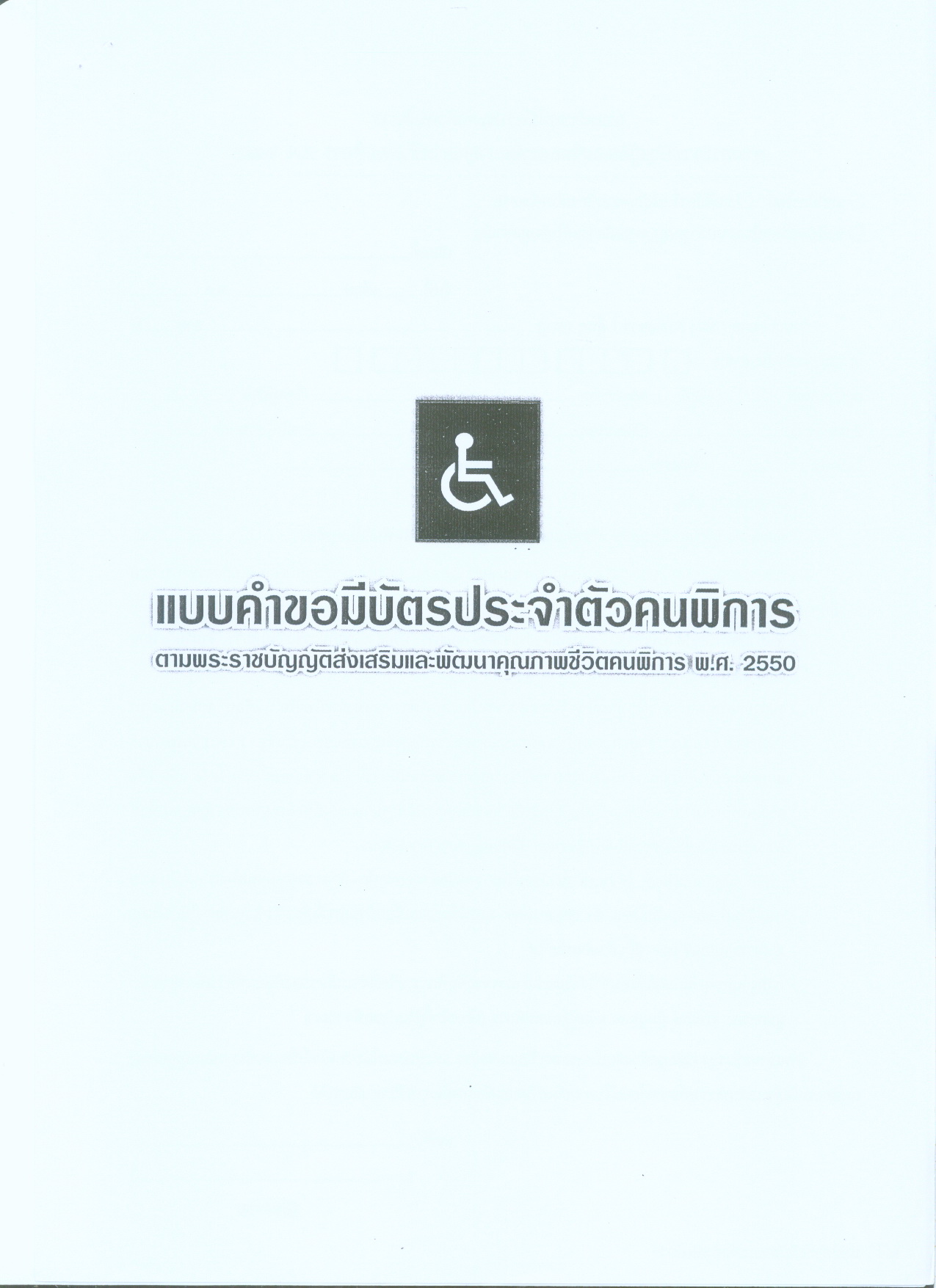 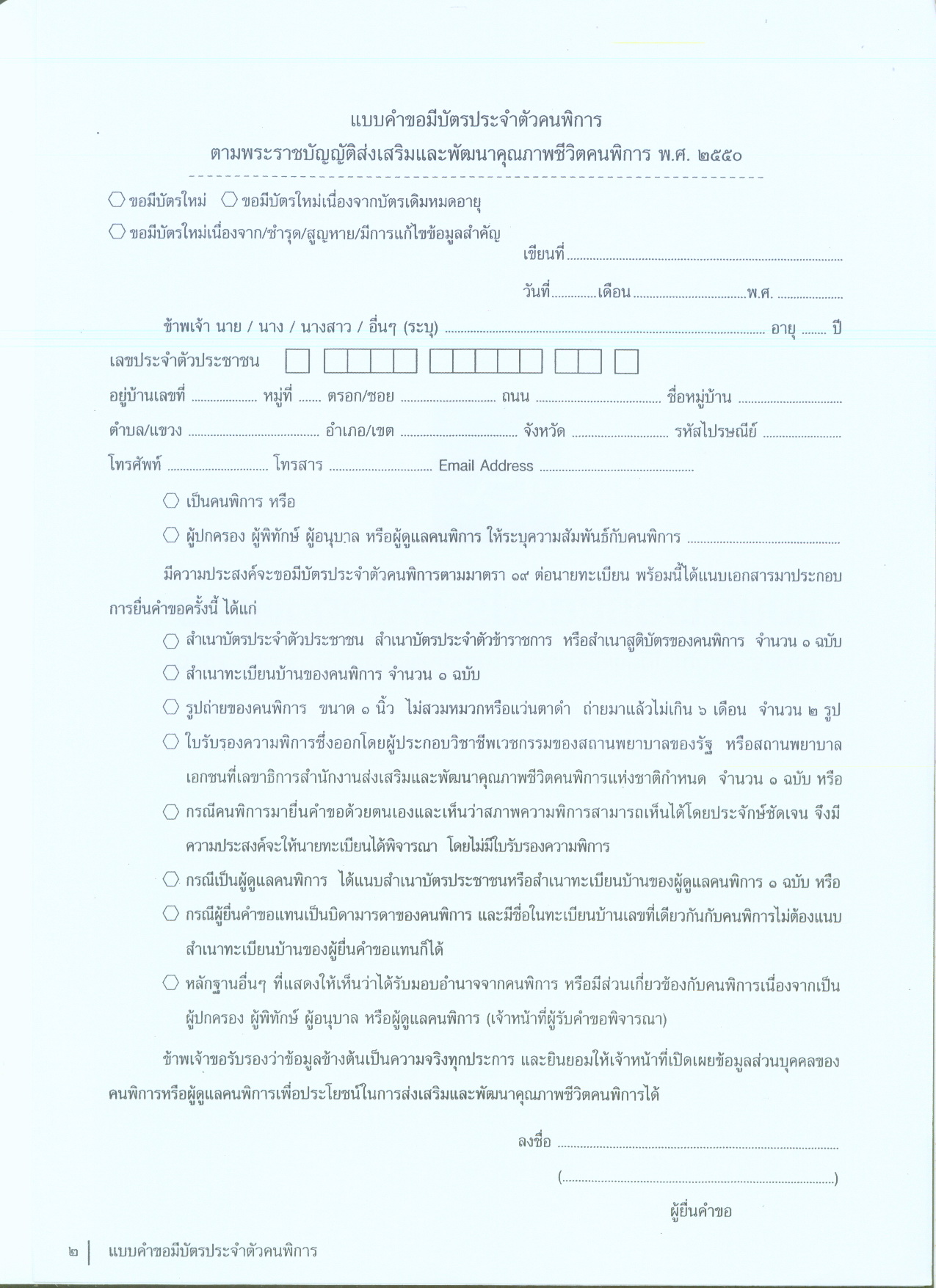 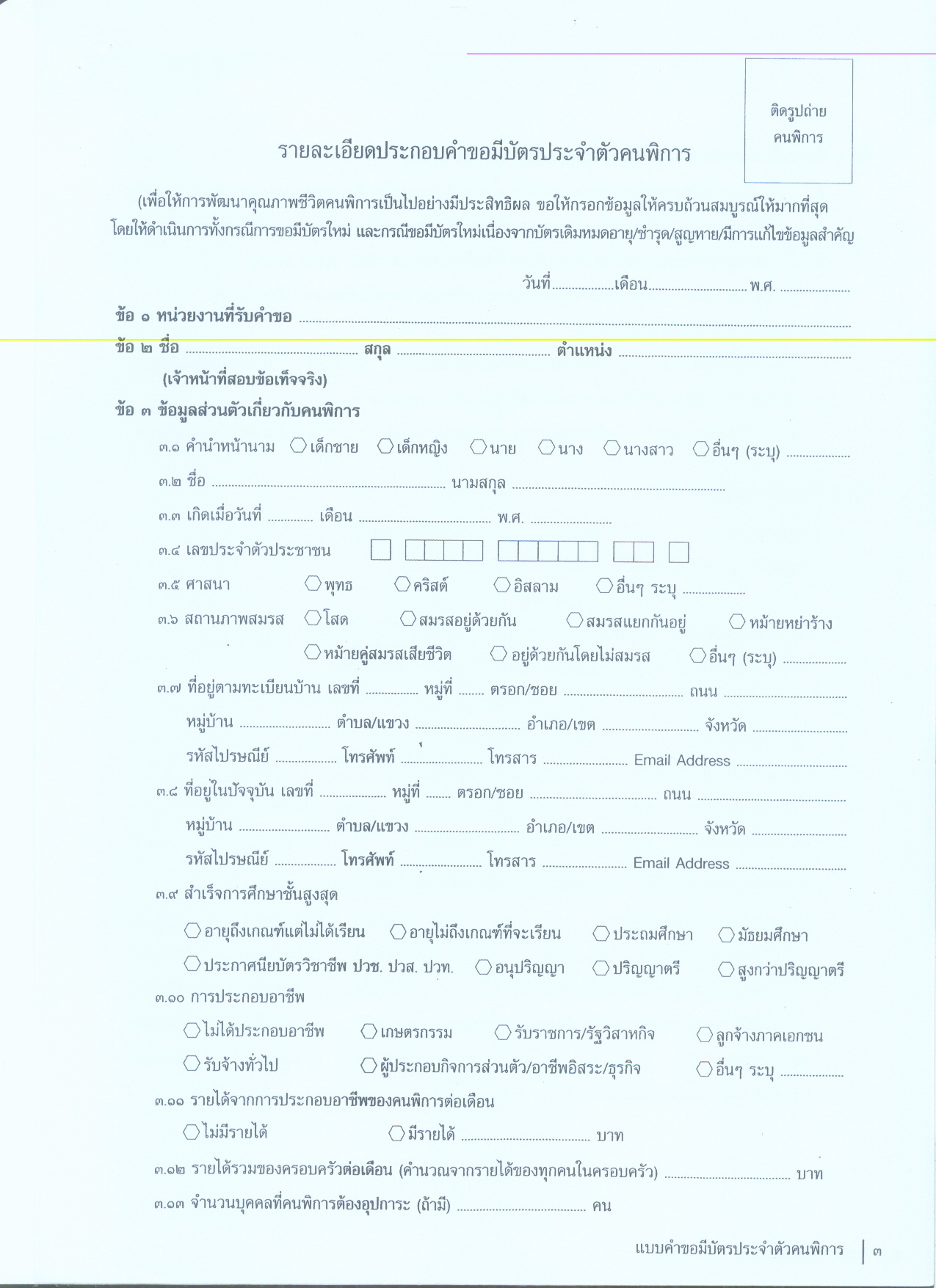 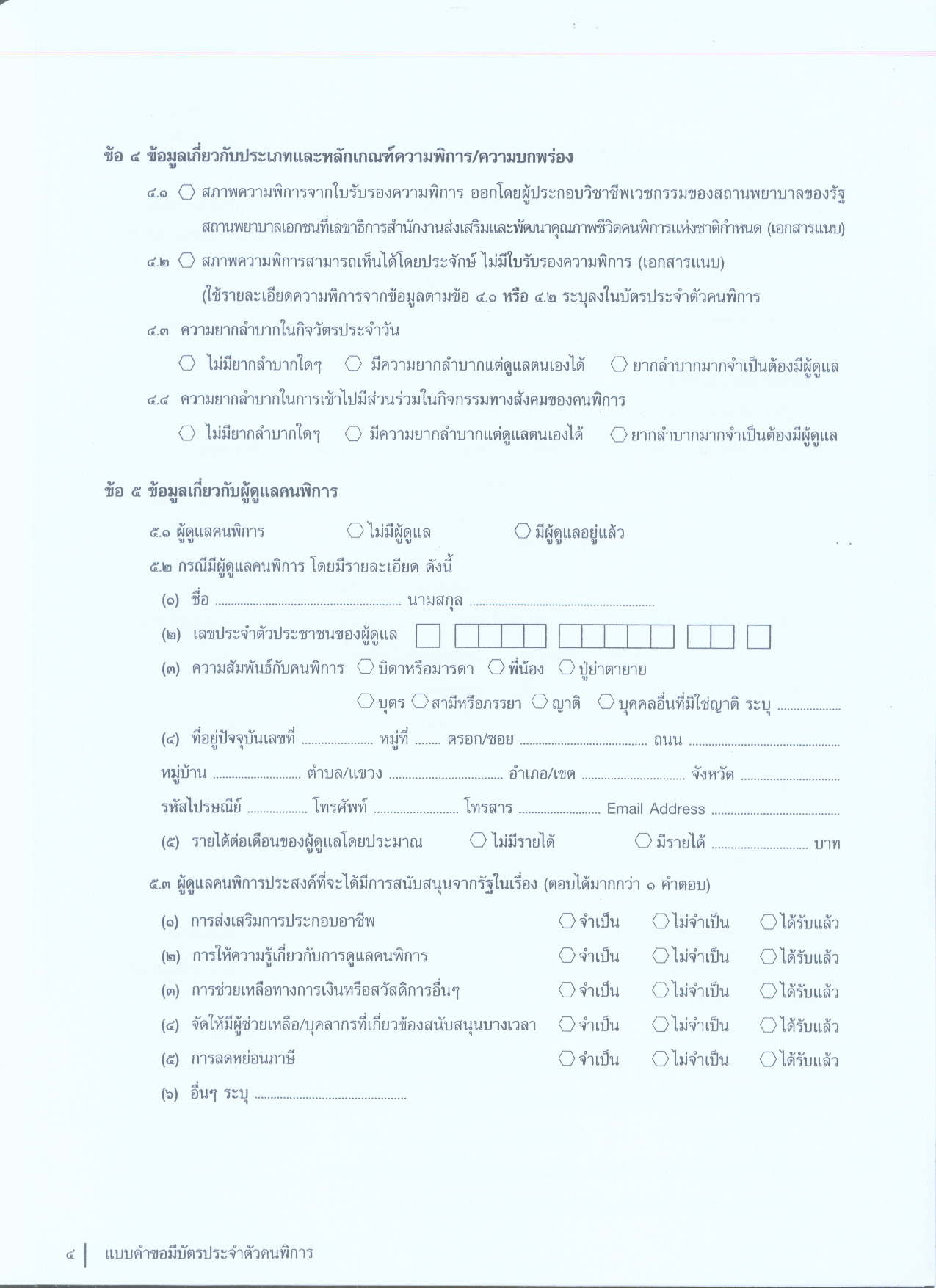 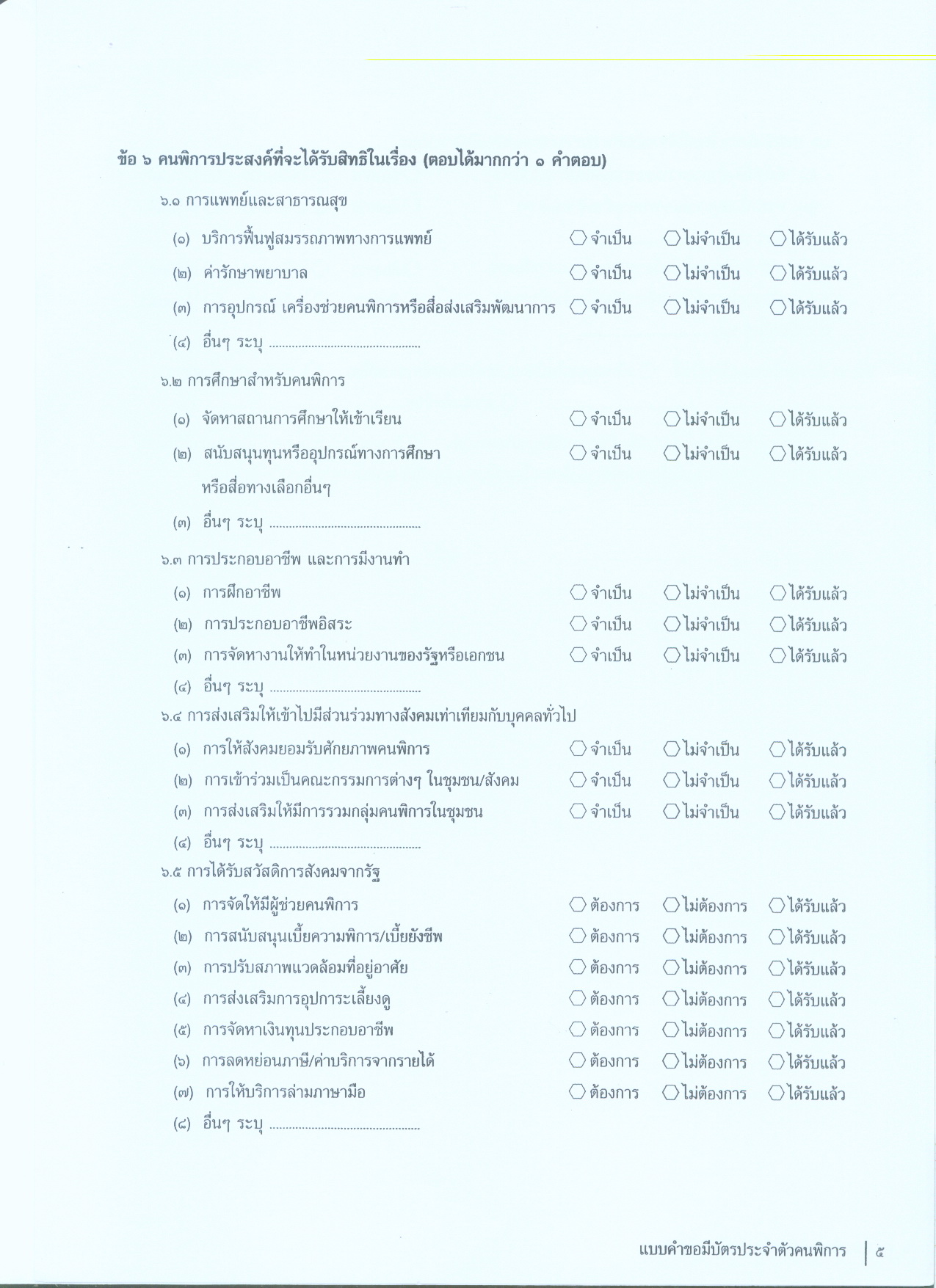 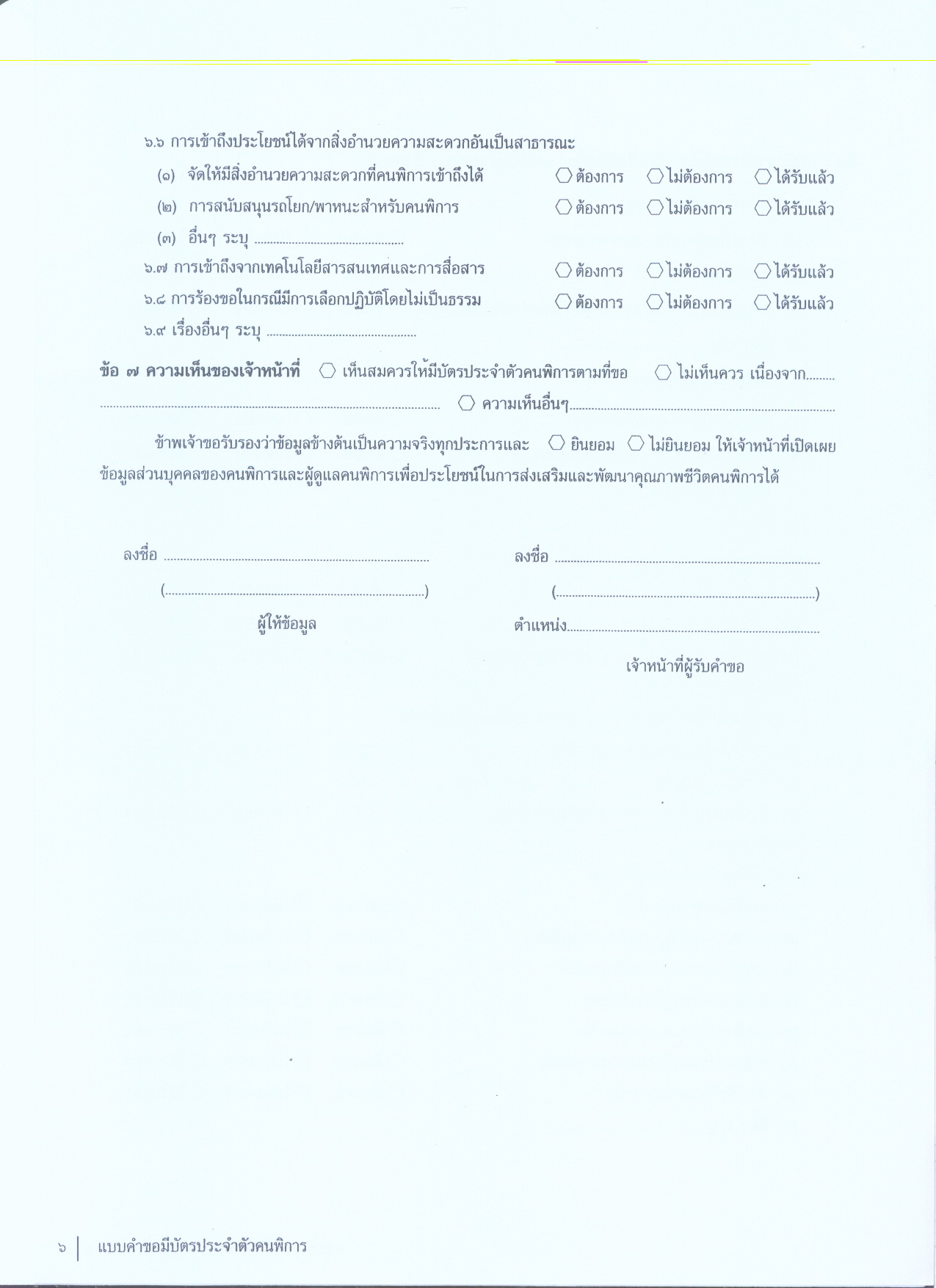 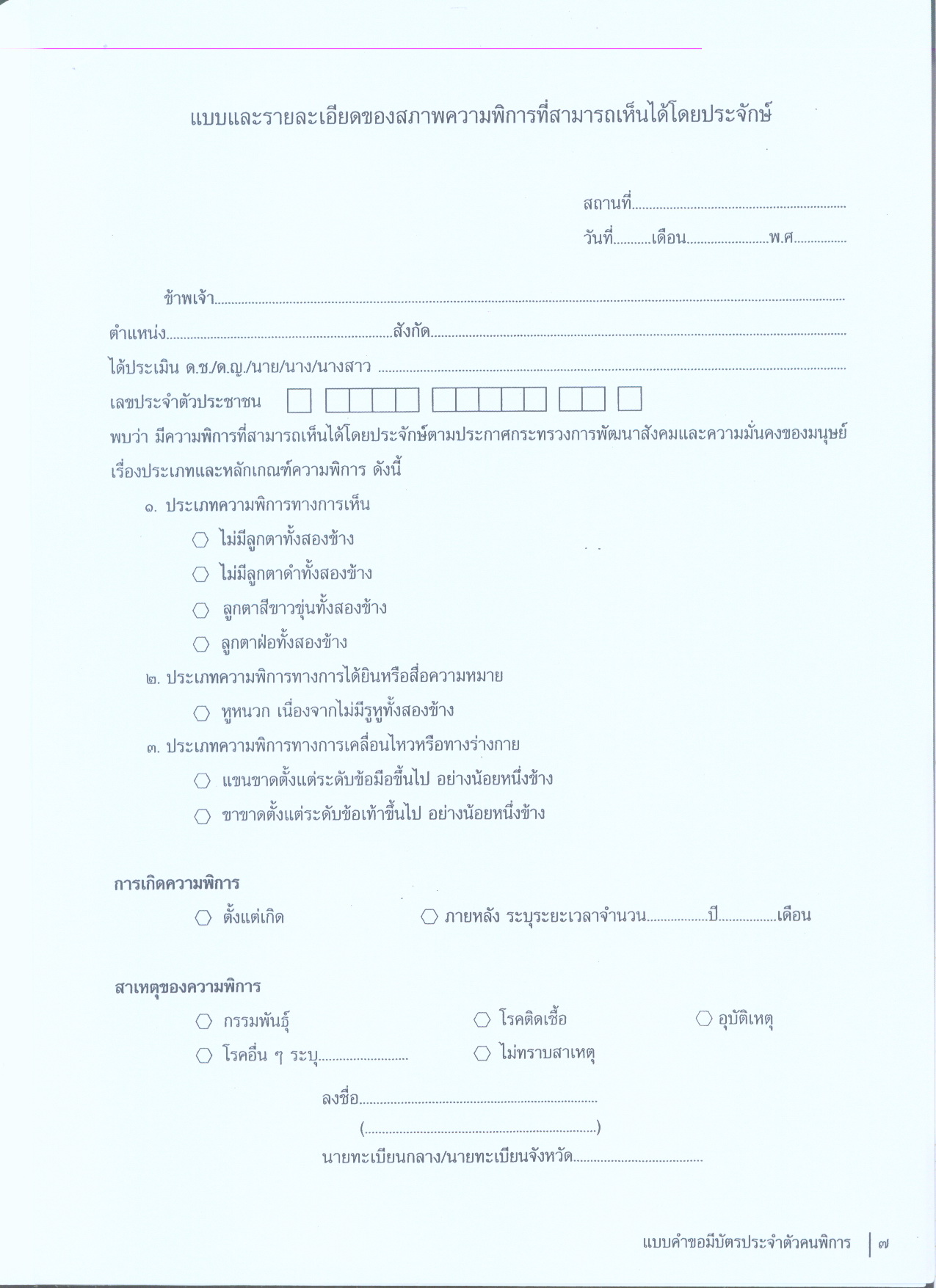 คู่มือสำหรับประชาชน สำนักปลัด อบต.แก่งเสี้ยน/งานพัฒนาชุมชน โทร. 034-510797  ต่อ  103                                  วันจันทร์  ถึง วันศุกร์ เวลา 08.30-16.30 น.
 โทรสาร. 034-510524                                        www.kaengsian.go.th                                                                                                  การจัดบริการสาธารณะเป็นภารกิจสำคัญที่องค์กรปกครองส่วนท้องถิ่น ต้องดำเนินการทั้งตามอำนาจหน้าที่และที่ได้รับถ่ายโอนจากส่วนราชการต่างๆซึ่งตามพระราชบัญญัติสภาตำบลและองค์การบริหารส่วนตำบลพ.ศ.2537 มาตรา 67(6) และพระราบบัญญัติกำหนดแผนและขั้นตอนการกระจายอำนาจให้แก่องค์กรปกครองส่วนท้องถิ่น พ.ศ.2542 มาตรา 16(10)กำหนดให้องค์กรปกครองส่วนท้องถิ่น มีอำนาจและหน้าที่ในการดำเนินการสังคมสงเคราะห์ และการพัฒนาคุณภาพเด็ก สตรี คนชรา คนพิการและผู้ด้อยโอกาส ให้ได้รับความคุ้มครองที่เท่าเทียมกัน ตามหลักสิทธิมนุษยชน และการมีสิทธิได้รับสิ่งอำนวยความสะดวกอันเป็นสาธารณะของประชนในท้องถิ่นประชาชนยื่นเอกสารแบบคำขอ                           1. งานพัฒนาชุมชน/สำนักปลัด อบต.เจ้าหน้าที่รับและตรวจสอบความถูกต้องเอกสารเจ้าหน้าที่ส่งเรื่องต่อสำนักงานพัฒนาสังคมและความมั่นคงของมนุษย์จังหวัดกาญจนบุรีใช้ระยะเวลาทั้งสิ้น ๒  วันทำการ1. สำเนาบัตรประจำตัวประชาชน จำนวน 1 ชุด2. สำเนาทะเบียนบ้าน จำนวน 1 ชุด3. สำเนาสมุดบัญชี ธกส. จำนวน 1 ชุด4. การยื่นคำขอรับการสงเคราะห์สามารถยื่นเอกสารได้ด้วยตนเองหรือมอบอำนาจให้ผู้อื่นแทนได้	 หลักฐานสำหรับผู้อื่นที่มายื่นแทน          1. สำเนาบัตรประจำตัวประชาชน             จำนวน   1   ชุด          2. สำเนาทะเบียนบ้าน                          จำนวน   1   ชุด          3. หนังสือมอบอำนาจ                           จำนวน   1   ชุดไม่เสียค่าธรรมเนียม
ถ้าการให้บริการไม่เป็นไปตามข้อตกลงที่ระบุข้างต้นสามารถติดต่อเพื่อร้องเรียนได้ที่สำนักงานองค์การบริหารส่วนตำบลแก่งเสี้ยน  โทร. 034- 510797  ต่อ 103www.kaengsian.go.thแบบคำขอรับการสงเคราะห์ลำดับที่............./..............			        			วันที่...........เดือน...........................พ.ศ. ..........เรียน  นายกองค์การบริหารส่วนตำบลแก่งเสี้ยน	ด้วย...................................................................เลขประจำตัวประชาชน........................................เกิดวันที่...............เดือน......................................พ.ศ............ อายุ............ ปี มีชื่ออยู่ในทะเบียนบ้านเลขที่...............ถนน…..............-...................    ตรอก/ซอย............................-.......................   หมู่ที่....................... ตำบลแก่งเสี้ยน  อำเภอเมืองกาญจนบุรี  จังหวัดกาญจนบุรี  รหัสไปรษณีย์  71000  ขอแจ้งความประสงค์ขอรับเงินสงเคราะห์    เพื่อการยังชีพผู้ป่วยเอดส์  โดยขอให้รายละเอียดเพิ่มเติม   ดังนี้	1. ที่พักอาศัย	( )  เป็นของตนเอง และมีลักษณะ ( ) ชำรุดทรุดโทรม ( ) ชำรุดทรุดโทรมบางส่วน ( )  มั่นคงถาวร	( )  เป็นของ...............................................เกี่ยวข้องเป็น............................................................................		2 . ที่พักอาศัยอยู่ห่างจากบ้านหลังที่ใกล้ที่สุดเป็นระทาง...........................สามารถเดินทางได้( )  สะดวก   ( )  ลำบาก  เนื่องจาก ........................................................................................................................			  อยู่ห่างจากชุมชน/หมู่บ้านเป็นระยะทาง...................................สามารถเดินทางได้( )  สะดวก   ( )  ลำบาก  เนื่องจาก  ........................................................................................................................			  อยู่ห่างจากหน่วยบริการของรัฐที่ใกล้ที่สุดเป็นระยะทาง................สามารถเดินทางได้( )  สะดวก   ( )  ลำบาก  เนื่องจาก  .......................................................................................................................		3. การพักอาศัย	( )  อยู่เพียงลำพัง  เนื่องจาก................................................................มาประมาณ................................	( )  พักอาศัยกับ ........................ รวม .........คน เป็นผู้สามารถประกอบอาชีพได้จำนวน...................คน 		 มีรายได้รวม................บาท/เดือน   ผู้ที่ไม่สามารถประกอบอาชีพได้เนื่องจาก................................			4. รายได้ – รายจ่าย	มีรายได้รวม..................บาท/เดือน  แหล่งที่มาของรายได้.........................................................................	นำไปใช้จ่ายเป็นค่า......................................................................................................................................บุคคลที่สามารถติดต่อได้................................................................สถานที่ติดต่อเลขที่.................................................ถนน..........................ตรอก/ซอย...................................หมู่ที่.................ตำบล.............................................................อำเภอ.............................จังหวัด........................................รหัสไปรษณีย์......................................................................โทรศัพท์.........................โทรสาร.........................................เกี่ยวข้องเป็น.................................................................... 	ข้าพเจ้ายินยอมในการเปิดเผยข้อมูลส่วนตัวเพื่อใช้ประกอบการเบิกเงินสงเคราะห์ดังกล่าว โดยมิได้ถูกบังคับ แต่อย่างใด  และถือว่าไม่เป็นการละเมิดสิทธิของข้าพเจ้าแต่อย่างใด	ข้าพเจ้าขอรับรองว่าถ้อยคำที่ให้ข้างต้นเป็นความจริงทุกประการ									                        ................................................  ผู้ให้ถ้อยคำ
                                                               (................................................)หนังสือแสดงความประสงค์ในการรับเงินสงเคราะห์
                                                 		เขียนที่..........................................................   
 	 วันที่............เดือน.......................พ.ศ. .............เรียน	นายกองค์การบริหารส่วนตำบลแก่งเสี้ยน	 	ตามที่มีการอนุมัติให้ข้าพเจ้า........................................................................เป็นผู้มีสิทธิได้รับการสงเคราะห์เงินสงเคราะห์เพื่อการยังชีพ.......................................................ลำดับที่...................นั้น		ข้าพเจ้าขอแจ้งความประสงค์ในการรับเงินสงเคราะห์  ดังนี้		      ( ) เป็นเงินสด		      ( ) โอนเข้าบัญชีเงินฝากธนาคาร....................................สาขา.................................
 		           เลขที่บัญชี..................................................................... 		จึงเรียนมาเพื่อโปรดทราบและดำเนินการต่อไปขอแสดงความนับถือ………………………………………..(...................................................)

หนังสือมอบอำนาจ
                                                 		เขียนที่..........................................................   
 	                                                         วันที่............เดือน.......................พ.ศ. .............   
เรียน	นายกองค์การบริหารส่วนตำบลแก่งเสี้ยน
 		ข้าพเจ้า..................................................ขอมอบอำนาจให้...........................................เลขประจำตัวประชาชน......................................... อยู่บ้านเลขที่.........ถนน................. ตรอก/ซอย..........หมู่ที่.......... ตำบล………………..  อำเภอ ……………… จังหวัด ……………… รหัสไปรษณีย์……………......โทรศัพท์............................. โทรสาร................................................. เกี่ยวพันเป็น...........................................
เป็นผู้มีอำนาจกระทำการแทนข้าพเจ้าในกิจการใดกิจการหนึ่งดังต่อไปนี้  และให้ถือเสมือนว่าข้าพเจ้าเป็นผู้กระทำเองทุกประการ		(  ) แจ้งความประสงค์ขอรับการสงเคราะห์เงินสงเคราะห์เพื่อการยังชีพผู้ป่วยเอดส์		(  ) แจ้งความประสงค์ในการรับเงินสงเคราะห์		      โดยให้จ่ายให้แก่...............................................................................................................		      (  ) เป็นเงินสด		      ( ) โอนเข้าบัญชีเงินฝากธนาคาร...................................สาขา...........................................		          ชื่อบัญชี......................................................................................................................                               เลขที่บัญชี...................................................................................................................		(  ) แจ้งยืนยันความประสงค์จะขอรับเงินสงเคราะห์เพื่อการยังชีพต่อไปลงชื่อ............................................................ผู้มอบอำนาจ
                 (...........................................................)
ลงชื่อ............................................................ผู้รับมอบอำนาจ    				       (...........................................................)
ลงชื่อ............................................................พยาน                                                (...........................................................)
ลงชื่อ............................................................พยาน     				      (...........................................................)คู่มือสำหรับประชาชน  สำนักปลัด อบต.วังด้ง/งานพัฒนาชุมชน  โทร. 034-510797  ต่อ  103                                     วันจันทร์  ถึง วันศุกร์ เวลา 08.30-16.30 น.
  โทรสาร. 034-510524                                          www.kaengsian.go.th                                                                                                    	การจัดบริการสาธารณะเป็นภารกิจสำคัญที่องค์กรปกครองส่วนท้องถิ่น ต้องดำเนินการทั้งตามอำนาจหน้าที่และที่ได้รับถ่ายโอนจากส่วนราชการต่างๆซึ่งตามพระราชบัญญัติสภาตำบลและองค์การบริหารส่วนตำบลพ.ศ.2537 มาตรา 67(6) และพระราบบัญญัติกำหนดแผนและขั้นตอนการกระจายอำนาจให้แก่องค์กรปกครองส่วนท้องถิ่น พ.ศ.2542 มาตรา 16(10)กำหนดให้องค์กรปกครองส่วนท้องถิ่น มีอำนาจและหน้าที่ในการดำเนินการสังคมสงเคราะห์ และการพัฒนาคุณภาพเด็ก สตรี คนชรา คนพิการและผู้ด้อยโอกาส ให้ได้รับความคุ้มครองที่เท่าเทียมกัน ตามหลักสิทธิมนุษยชน และการมีสิทธิได้รับสิ่งอำนวยความสะดวกอันเป็นสาธารณะของประชนในท้องถิ่นประชาชนยื่นเอกสารแบบคำขอ                           1. งานพัฒนาชุมชน/สำนักปลัด อบต.เจ้าหน้าที่รับและตรวจสอบความถูกต้องเอกสารเจ้าหน้าที่ส่งเรื่องต่อสำนักงานพัฒนาสังคมและความมั่นคงของมนุษย์จังหวัดกาญจนบุรีใช้เวลาทั้งสิ้น 30  วัน1. สำเนาบัตรประจำตัวประชาชน สำเนาทะเบียนบ้าน ใบมรณะบัตร อย่างละ ๑ ฉบับ โดยให้ผู้ขอรับค่าจัดการศพรับรองสำเนาทุกฉบับ2. สำเนาบัตรประจำตัวประชาชน สำเนาทะเบียนบ้าน  ผู้ยื่นขอรับค่าจัดการศพ อย่างละ 1 ฉบับ3. หนังสือรับรองผู้รับผิดชอบในการจัดการศพ  จำนวน ๑ ฉบับ (ผู้รับรอง ได้แก่ กำนัน-ผู้ใหญ่บ้าน )ไม่เสียค่าธรรมเนียม
ถ้าการให้บริการไม่เป็นไปตามข้อตกลงที่ระบุข้างต้นสามารถติดต่อเพื่อร้องเรียนได้ที่สำนักงานองค์การบริหารส่วนตำบลแก่งเสี้ยน   โทร. 034- 510797  ต่อ 103www.keangsian.go.th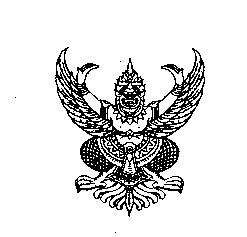 แบบคำขอรับเงินสงเคราะห์ในการจัดการศพผู้สูงอายุตามประเพณีเขียนที่................................................วันที่...........เดือน....................พ.ศ...............ส่วนที่  1  ข้อมูลผู้รับเงินสงเคราะห์ค่าจัดการศพผู้สูงอายุตามประเพณี             ข้าพเจ้า (นาย/นาง/นางสาว)..........................................อายุ..................ปี วันเดือนปีเกิด................................................                          เลขประจำตัวประชาชน      ออกให้โดย...........................วันออกบัตร......................วันหมดอายุ.................. อาชีพ ............................................อยู่บ้านเลขที่........................หมู่ที่........... ตรอก/ซอย................................... ถนน................................ ตำบล/แขวง....................... อำเภอ/เขต........................ จังหวัด....................... รหัสไปรษณีย์ ......................โทรศัพท์.......................... มีความเกี่ยวข้องกับผู้สูงอายุที่ถึงแก่กรรมในฐานะเป็น......................................... และเป็นผู้รับผิดชอบในการจัดการศพผู้สูงอายุโดยได้รับความยินยอมจากบิดา/มารดา/บุตร/พี่น้อง/เครือญาติ/ของผู้สูงอายุที่ถึงแก่กรรมให้เป็นผู้รับเงินสงเคราะห์ค่าจัดการศพผู้สูงอายุของ  (นาย/นาง/นางสาว).................................. อายุ ............. ปี วันเดือนปีเกิด...........................เลขประจำตัวประชาชน          ออกให้โดย..................................... วันออกบัตร..................... วันหมดอายุ...............................ผู้สูงอายุที่ถึงแก่กรรม       ไม่มีที่พักอาศัยเป็นหลักแหล่ง     อาศัยอยู่บ้านเดียวกับผู้ยื่นคำขอ      ไม่ได้อาศัยอยู่บ้านเดียวกับผู้ยื่นคำขอ     โดยอาศัยอยู่บ้านเลขที่....................หมู่ที่..........หมู่บ้าน ................................................. ตรอก/ซอย........................ถนน...........               ตำบล/แขวง......................................อำเภอ/เขต..........................................จังหวัด.......................................รหัสไปรษณีย์ ...................         โทรศัพท์.................... ถึงแก่กรรมด้วยสาเหตุ............................................................ เมื่อวันที่.........เดือน...................... พ.ศ.................  ตามใบมรณบัตรเลขที่ ................................. ออกให้โดย.....................................เมื่อวันที่................เดือน....................พ.ศ.....................ขอยื่นคำขอรับการสงเคราะห์ในการจัดการศพผู้สูงอายุรายนี้ พร้อมเอกสารดังต่อไปนี้      ใบมรณบัตรของผู้สูงอายุ พร้อมสำเนา 1 ฉบับ                      บัตรประจำตัวของผู้ยื่นคำขอ  พร้อมสำเนา 1 ฉบับ      อื่นๆ (ถ้ามี) ............................................           ข้าพเจ้าขอรับรองว่าข้อความและเอกสารที่ได้ยื่นนี้เป็นความจริงทุกประการ และข้าพเจ้าไม่เคยได้รับเงินสงเคราะห์ในการจัดการศพผู้สูงอายุรายนี้มาก่อน หากข้อความและเอกสารที่ยื่นเรื่องนี้เป็นเท็จ ข้าพเจ้ายินยอมให้ดำเนินการตามกฎหมาย ส่วนที่ 2 ข้อมูลผู้ให้การรับรองผู้รับผิดชอบในการจัดการศพตามประเพณี  ข้าพเจ้า (นาย/นาง/นางสาว) ....................................................................ตำแหน่ง.........................................................สังกัดหน่วยงาน...................................................... วันเดือนปีเกิด............................................... อายุ..............ปี   เลขบัตรประจำตัวประชาชน     ออกให้โดย...................... วันออกบัตร...................... วันหมดอายุ............................อยู่บ้านเลขที่.................หมู่ที่........... ตรอก/ซอย......................... ถนน........................ ตำบล/แขวง........................อำเภอ/เขต............. จังหวัด....................... รหัสไปรษณีย์..................โทรศัพท์...............................ขอรับรองว่าผู้ยื่นคำขอเป็นผู้รับผิดชอบในการจัดการศพผู้สูงอายุรายนี้จริงหนังสือรับรองผู้รับผิดชอบในการจัดการศพตามประเพณี                 เขียนที่                                                     .                                                                                                                        วันที่           เดือน                             พ.ศ               .ข้าพเจ้า (นาย/นาง/นางสาว)                                                  ตำแหน่ง                            ........           สังกัด                                     บัตรประจำตัว                             เลขที่.......................................................ออกให้โดย                                      วันออกบัตร                                วันหมดอายุ..................................                      ขอรับรองว่า	๑.  ผู้สูงอายุที่ถึงแก่กรรม  คือ (นาย/นาง/นางสาว)                                             อายุ            ปีอยู่บ้านเลขที่                   หมู่ที่            ถนน          -           ตำบล       แก่งเสี้ยน       อำเภอ          เมืองกาญจนบุรี .จังหวัด          กาญจนบุรี          ถึงแก่กรรมด้วยสาเหตุ                                                                           .เมื่อวันที่                เดือน                                               พ.ศ                        .        ตามใบมรณบัตรเลขที่                                              เมื่อวันที่            เดือน                            พ.ศ.                      .                  ออกให้โดย                                                                                            จังหวัด                        .	๒.  ผู้ยื่นคำขอ  คือ (นาย/นาง/นางสาว)                                                               อายุ            ปีอยู่บ้านเลขที่                   หมู่ที่            ถนน          -           ตำบล     แก่งเสี้ยน                  .  อำเภอ    เมืองกาญจนบุรี                   .จังหวัด               กาญจนบุรี         โทรศัพท์                                  .                                                                                    มีความเกี่ยวข้องกับผู้สูงอายุในฐานะเป็น                                                                  และเป็นผู้รับผิดชอบในการจัดการศพตามประเพณีจริง	จึงให้ไว้เป็นหลักฐานในการขอรับเงินสงเคราะห์ในการจัดการศพตามประเพณีของกระทรวงการพัฒนาสังคมและความมั่นคงของมนุษย์				  	 (ลงชื่อ)                                                     ผู้รับรอง					          (  ................................................. )                                                                    ผู้ใหญ่บ้านหมู่ที่................หมายเหตุ	ผู้รับรอง ได้แก่ กำนัน หรือ ผู้ใหญ่บ้าน หรือ ประธานชุมชน  ตามที่ราชการประกาศกำหนด                       หรือ พนักงานฝ่ายปกครองงานที่ให้บริการ การขอข้อมูลข่าวสารทางราชการหน่วยงานที่รับผิดชอบ สำนักปลัดองค์การบริหารส่วนตำบลแก่งเสี้ยน                                          .งานที่ให้บริการ รับแจ้งเรื่องราวร้องทุกข์หน่วยงานที่รับผิดชอบ สำนักปลัดองค์การบริหารส่วนตำบลแก่งเสี้ยน                                          .ช่องทางการรับบริการความถี่ในการตรวจสอบช่องทางระยะเวลาดำเนินการ รับข้อร้องเรียน เพื่อ ประสานหาทางแก้ไข ร้องเรียนด้วยตัวเอง ณ ศูนย์รับเรื่องราวร้องทุกข์ องค์การบริหารส่วนตำบลแก่งเสี้ยนทุกครั้งที่มีผู้ร้องเรียนภายใน 7 วันทำการร้องเรียนผ่านเว็บไซด์ อบต.แก่งเสี้ยนทุกวันภายใน 7 วันทำการร้องเรียนทางโทรศัพท์ 034 -510797 ทุกวันภายใน 7 วันทำการงานที่ให้บริการ การช่วยเหลือบรรเทาสาธารณภัย หน่วยงานที่รับผิดชอบ     สำนักปลัดองค์การบริหารส่วนตำบลแก่งเสี้ยนงานที่ให้บริการ  การสนับสนุนน้ำอุปโภค-บริโภคหน่วยงานที่รับผิดชอบ สำนักปลัดองค์การบริหารส่วนตำบลแก่งเสี้ยน                                       .ลำดับว/ด/ปบ้านเลขที่หมู่จำนวนเที่ยวรายการลายมือชื่อผู้รับน้ำหมายเหตุงานที่ให้บริการ การสนับสนุนพ่นหมอกควันป้องกันไข้เลือดออก (กรณีเกิดโรค)หน่วยงานที่รับผิดชอบ สำนักปลัดองค์การบริหารส่วนตำบลแก่งเสี้ยน                                          .งานที่ให้บริการ  การขึ้นทะเบียนผู้สูงอายุ หน่วยงานที่รับผิดชอบ   สำนักปลัดองค์การบริหารส่วนตำบลแก่งเสี้ยนความเห็นเจ้าหน้าที่ผู้รับลงทะเบียนเรียน คณะกรรมการตรวจสอบคุณสมบัติ       ได้ตรวจสอบคุณสมบัติของ นาย/นาง/นางสาว/………………………………..……………………………………………....…………หมายเลขบัตรประจำตัวประชาชน--- แล้ว  เป็นผู้มีคุณสมบัติครบถ้วน    เป็นผู้ที่ขาดคุณสมบัติ  เนื่องจาก      ...................................................................................................     ...................................................................................................          (ลงชื่อ)….................................................................                       (.......................................................)                                                                                         เจ้าหน้าที่ผู้รับจดทะเบียนความเห็นคณะกรรมการตรวจสอบคุณสมบัติเรียน นายกองค์การบริหารส่วนตำบลแก่งเสี้ยน       คณะกรรมการตรวจสอบคุณสมบัติได้ตรวจสอบแล้วมีความเห็นดังนี้   สมควรรับขึ้นทะเบียน    ไม่สมควรรับขึ้นทะเบียนกรรมการ (ลงชื่อ)..............................................................                              ( นางศศิธร  ใจโปร่ง )                                                                                            หัวหน้าสำนักปลัดฯกรรมการ (ลงชื่อ)..............................................................                           ( นางสาวน้ำเพ็ญ  แรงครุฑ )                                                                                               นักวิชาการศึกษากรรมการ (ลงชื่อ)..............................................................                           ( นางสาวสุภาพร  อินทบุตร )                                                                                                 นักพัฒนาชุมชนคำสั่ง     รับขึ้นทะเบียน         ไม่รับขึ้นทะเบียน         อื่น ๆ .....................................................................................(ลงชื่อ)….....................................................      ( นายสมชาย  ฟักทอง )     นายกองค์การบริหารส่วนตำบลแก่งเสี้ยน   วัน/เดือน/ปี......................................      คำสั่ง     รับขึ้นทะเบียน         ไม่รับขึ้นทะเบียน         อื่น ๆ .....................................................................................(ลงชื่อ)….....................................................      ( นายสมชาย  ฟักทอง )     นายกองค์การบริหารส่วนตำบลแก่งเสี้ยน   วัน/เดือน/ปี......................................      งานที่ให้บริการ  การขึ้นทะเบียนผู้พิการ หน่วยงานที่รับผิดชอบ สำนักปลัดองค์การบริหารส่วนตำบลแก่งเสี้ยนงานที่ให้บริการ  การยื่นคำขอทำบัตรประจำตัวผู้พิการ (ส่งเรื่องต่อ พมจ.)หน่วยงานที่รับผิดชอบ   สำนักปลัดองค์การบริหารส่วนตำบลแก่งเสี้ยนงานที่ให้บริการ  การยื่นแบบขอรับเงินสงเคราะห์เพื่อการยังชีพผู้ป่วยเอดส์รายใหม่ (ส่งเรื่องต่อ พมจ.)หน่วยงานที่รับผิดชอบ สำนักปลัดองค์การบริหารส่วนตำบลแก่งเสี้ยนงานที่ให้บริการ  การยื่นคำขอรับเงินสงเคราะห์ในการจัดการศพผู้สูงอายุตามประเพณี (ส่งเรื่องต่อ พมจ.)หน่วยงานที่รับผิดชอบ สำนักปลัดองค์การบริหารส่วนตำบลแก่งเสี้ยน